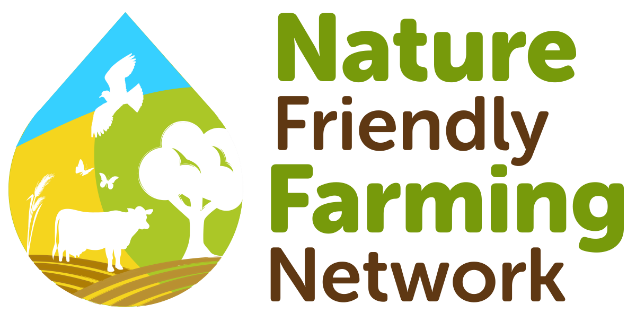 NFFN Application FormQualifications relevant to this application (including technical and/or professional).Please provide details (note that these will be verified on appointment)Employment historyPlease give details of all jobs held, including part-time and unpaid work, starting with your current or most recent employer.  Current membership of any professional or technical organisations. Please provide details (note that these may be verified on appointment)Relevant skills/knowledge/experienceYou should outline below how your skills/knowledge/experience meet the requirements of the Person Specification detailed in the role profile.  You may draw on past employment and/or out of work activities.  Why are you interested in applying for this post?Length of noticeDeclarationThe information on this form will be used for recruitment and selection purposes only and if your application is successful it will form part of your employment record.  All unsuccessful applications will be destroyed twelve months after the closing date. Are you eligible to work in the UK?                                                If it is discovered that you have given any information, which you know to be false, or withhold any relevant information your application may be rejected or any subsequent employment terminated.I confirm that the information contained in this application form is correct.  Signature	DatePlease email your completed application to: info@nffn.org.uk      	Position applied forLocationWhere did you hear of this vacancy?SurnameForenamesTitleAddressPostcodeEmail addressContact telephone numberDo you hold a current valid full driving licence?Do you have any driving endorsements? If so please give detailsEmployer’s full name & addressJob title/Key achievements & areas of responsibilityLength of time in job/Reasons for leaving/Final salary in role